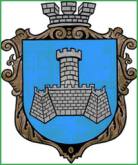 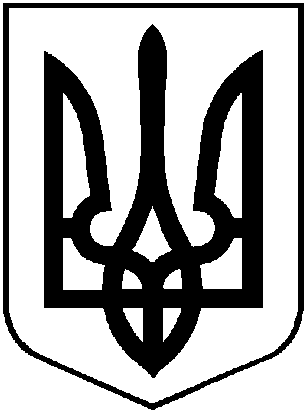 УКРАЇНАХМІЛЬНИЦЬКА МІСЬКА РАДАВІННИЦЬКОЇ ОБЛАСТІВиконавчий комітетР І Ш Е Н Н Я   від  23 лютого 2023 року                                                                           № 84Про розгляд клопотань юридичних та фізичних осіб з питань видалення деревонасаджень у населених пунктах  Хмільницької міськоїтериторіальної громадиРозглянувши клопотання юридичних та фізичних осіб з питань видалення деревонасаджень у населених пунктах Хмільницької міської територіальної громади, враховуючи матеріали комісії з питань визначення стану зелених насаджень в населених пунктах Хмільницької міської територіальної громади, а саме – акти обстеження зелених насаджень, що підлягають видаленню від 02.02.2023р., відповідно до Правил благоустрою території населених пунктів Хмільницької міської територіальної громади, затверджених рішенням 68 сесії міської ради 7 скликання від 16.12.2019 року №2401 (зі змінами), постанови Кабінету Міністрів України від 01 серпня 2006 року №1045 «Про затвердження Порядку видалення дерев, кущів, газонів і квітників у населених пунктах», наказу Міністерства будівництва, архітектури та житлово-комунального господарства України від 10 квітня 2006 року № 105 «Про затвердження Правил утримання зелених насаджень у населених пунктах України», наказу Міністерства регіонального розвитку, будівництва та житлово-комунального господарства України від 26.04.2019 р. №104 Про затвердження ДБН Б.2.2-12:2019 «Планування та забудова територій», рішення  виконавчого комітету Хмільницької міської ради № 29 від 19.01.2023 року  «Про затвердження в новому складі постійно діючої комісії з питань визначення стану зелених насаджень в населених пунктах Хмільницької міської  територіальної громади», керуючись ст.ст. 30, 59 Закону України «Про місцеве самоврядування в Україні», виконком Хмільницької міської  радиВ И Р І Ш И В :1.    Управлінню освіти, молоді та спорту Хмільницької міської ради:  1.1.  Дозволити видалення тридцяти двох дерев породи тополя пірамідальна, що знаходяться на території  Сьомацького ліцею Хмільницької міської ради по вул. Шкільна, 2 в  с. Сьомаки Хмільницького району, мають незадовільний  стан (аварійно-небезпечні) та підлягають зрізуванню;- дозволити видалення одного дерева породи ялина, що знаходиться на території  Сьомацького ліцею Хмільницької міської ради по вул. Шкільна, 2 в  с. Сьомаки Хмільницького району, має незадовільний  стан (аварійне, сухостійне) та підлягає зрізуванню;- дозволити видалення одного дерева породи верба, що знаходиться на території  Великомитницького закладу дошкільної освіти Хмільницької міської ради на площі Перемоги, 5 в  с. Великий Митник Хмільницького району, має незадовільний  стан (аварійне, дуплисте) та підлягає зрізуванню;- дозволити видалення одного дерева породи липа, що знаходиться на території  Великомитницького закладу дошкільної освіти Хмільницької міської ради на площі Перемоги, 5 в  с. Великий Митник Хмільницького району, має незадовільний  стан (аварійне, сухостійне) та підлягає зрізуванню;- дозволити видалення одного дерева породи яблуня, що знаходиться на території  Великомитницького закладу дошкільної освіти Хмільницької міської ради на площі Перемоги, 5 в  с. Великий Митник Хмільницького району, має незадовільний  стан (аварійне, сухостійне) та підлягає зрізуванню;- провести формувальне обрізування чотирнадцяти дерев породи липа, що знаходяться на території  Великомитницького закладу дошкільної освіти Хмільницької міської ради на площі Перемоги, 5 в  с. Великий Митник Хмільницького району, мають задовільний  стан. 1.2. Управлінню освіти, молоді та спорту Хмільницької міської ради (Віталій ОЛІХ) деревину від зрізаних дерев, зазначених в підпункті 1.1 пункту 1 цього рішення, оприбуткувати через  бухгалтерію, гілки та непридатну деревину утилізувати, склавши відповідний акт.1.3. Управлінню освіти, молоді та спорту Хмільницької міської ради (Віталій ОЛІХ) після видалення зазначеного в підпункті 1.1 пункту 1 цього рішення  дерев,   провести роботу щодо відновлення території новими саджанцями.2. Контроль за виконанням цього рішення покласти на заступника міського голови з питань діяльності виконавчих органів міської ради  Сергія РЕДЧИКА.    Міський голова                                                                    Микола ЮРЧИШИН